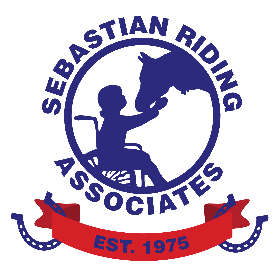 SEBASTIAN RIDING ASSOCIATES3589 Water Street Road, Collegeville, PA  194268th Annual Derby, Dine & Dance – May 5, 2018SPONSOR/DONOR OPPORTUNITIESTo be listed in the invitation mail or fax your commitment by March 5, 2018.Sebastian Riding Associates, 3589 Water Street Road, Collegeville, PA  19426610-489-3741 Fax 610-831-9079 www.sebastianriding.org*To be listed in the invitation your commitment must be received on or before March 5, 2018 *To be listed in the Dinner Program your commitment must be received on or before April 11, 2018. Sebastian Riding Associates is a not-for-profit 501(c)(3) corporation. The Federal E.I.N. number is: 23-1955562. All donations are tax deductible in accordance with the law.SEBASTIAN RIDING ASSOCIATES3589 Water Street Road, Collegeville, PA  194268th Annual Derby, Dine & Dance – May 5, 2018Silent Auction Donor OpportunityIf you would like to donate to our Raffle/Silent Auction, please complete the information below and we will be in touch with you to arrange pick up of your donation.  Suggestions:  Create a basket with a theme (holiday, spa day, game night); gift cards (any denomination to anywhere); movie, event or play tickets; vacation property for a week or weekend; you get the idea……..let your imagination run wild!  If you’re not feeling creative – cash works well, too.	Yes, I’d love to donate ____________________________________________________________Name ___________________________________________Company_________________________________________Address__________________________________________     Email  ___________________________City, State, Zip ____________________________________      Phone ___________________________Please return to:Christine HaneburySEBASTIAN RIDING ASSOCIATES3589 Water Street RoadCollegeville, PA  19426Any Questions? Please give us a call at 610-489-3741 or Email sebastianriding@verizon.net $5,000 Grand Champion              Presenting Sponsor Amount over ticket price tax deductible if 10 guests attend the dinner • 10 Tickets to the Dinner - Premium Seating, Named Table • Full Page advertisement in the Event Program* Your choice - Front or Back Cover - first come basis (Submit 7 1/2” x 5” V in B &W .jpg format on or before April 12) • Name listed as a Presenting Sponsor on the invitation *  • Listed on Sebastian’s website as a Presenting Sponsor with a link to your organization’s website • Prominently included in the visual display during the event $2,500 Reserve Champion              Event SponsorAmount over ticket price is tax deductible if 10 guests attend the dinner • 10 Tickets to the Dinner - Premium Seating, Named Table • Advertisement in the Event Program* (Submit 5” x 4 1/2” H in B &W .jpg format on or before April 12) • Listed as a Reserve Champion Sponsor on the invitation* • Listed on Sebastian’s website as a Reserve Champion Sponsor with a link to your organization’s website • Prominently included in the visual display during the event $1,000 Kentucky Derby Sponsor Amount over ticket price is tax deductible if 6 guests attend the dinner • 6 Tickets to the Dinner • Listed on the Event Program Sponsor page as a Kentucky Derby Sponsor* • Listed as a Kentucky Derby Sponsor on the invitation*  • Listed on Sebastian’s website as Kentucky Derby Sponsor • Included in the visual display during the event $500 Preakness Sponsor Amount over ticket price is tax deductible if 4 guests attend the dinner • 4 Tickets to the Dinner • Listed on the Event Program Sponsor page as a Preakness Sponsor* • Listed as a Preakness Sponsor on the invitation* • Listed on Sebastian’s website as a Preakness Sponsor • Included in the visual display during the eventUnable to attend our event but still want to participate?Any size donation will allow us to list you in our Event Program as a participant. Donations are 100% deductible. Donations accepted for our Silent Auction – see reverse side for more information. $300 Belmont Sponsor Amount over ticket price is tax deductible if 2 guests attend the dinner • 2 Tickets to the Dinner • Listed on the Event Program Sponsor page as a Belmont Sponsor* • Listed as a Belmont Sponsor on the invitation*